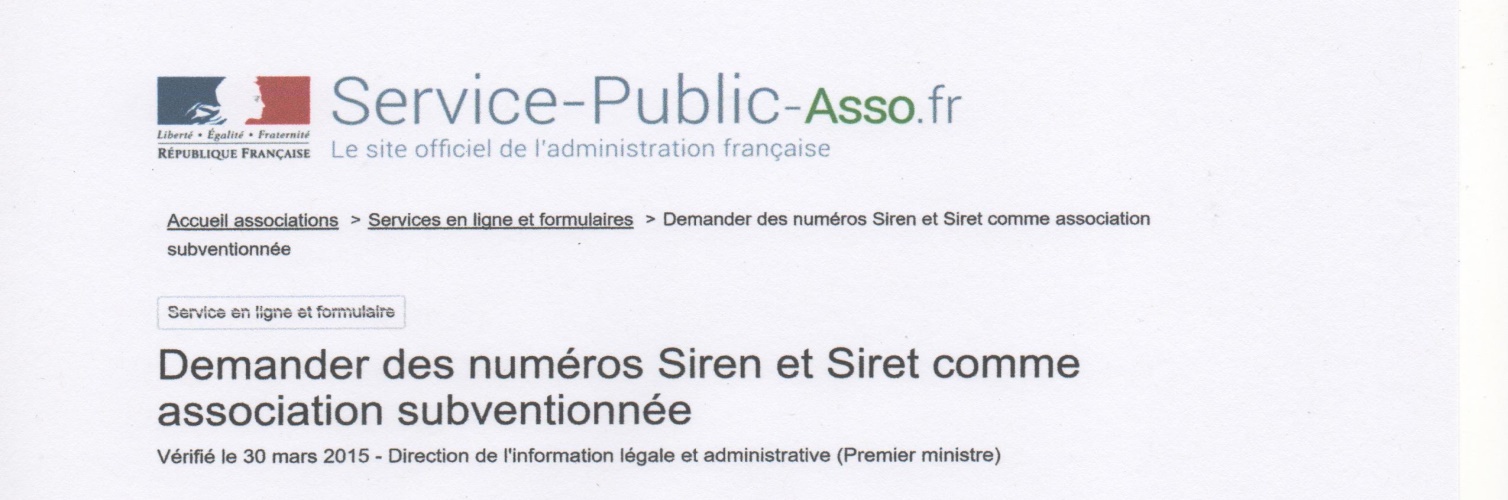 Chers adhérents de la FCF ALSACE	Suite à notre demande d’information au service publique.fr, nous avons reçu réponse de Monsieur J.PODIN.Pour les Régions Alsace-Champagne-Ardenne-Lorraine et Ile-de-France,La demande en ligne de N° de SIREN n’existe pas. Il convient de faire une demande écrite à l’INSEE à l’adresse suivante pour l’Alsace.INSEE Alsace-Champagne-Ardenne-LorraineEtablissement de REIMS10, rue Edouard MIGNOT CS 1004851721 REIMS CedexPour faciliter vos demandes d’inscription, voici une lettre type :(Nom et adresse de l’association)(Commune du siège social de l’association) , le (date)Direction régionale de l’INSEE attribution des numéros SIREN et SIRET,Madame la directrice / Monsieur le directeur,Notre association, qui a été inscrite au registre des associations du tribunal d’Instance de (Mulhouse, Colmar ect) au registre, Volume N°  …  folio…   le (date de l’inscription) à vocation de recevoir des subventions publiques.Je vous prie de lui attribuer en conséquence les N° SIREN et SIRET utiles.Notre association a pour activité principale………………………………………………………………………………………… Vous trouverez ci-joint, les copies de nos statues et de l’inscription au tribunal d’instance.Je vous prie d’agréer, Madame la directrice / Monsieur le directeur, l’assurance de ma considération distinguée.(Prénom Nom et signature),Président(e)Espérant vous avoir été utile,  pour vos démarches, cordiales salutations, Edouard BACH président de votre FCF Alsace. 